ENCARGOS SOCIAIS SOBRE A MÃO E OBRA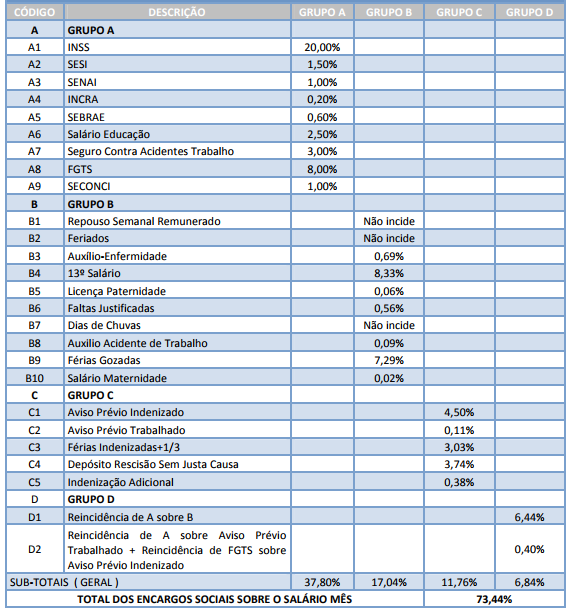 Segredo, 22 de fevereiro de 2024_________________________________________Patrícia Ferraz Lazzari ArrialArquiteta e Urbanista